                                                                                         Приложение 2.13.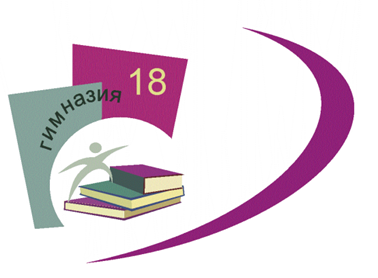 Адаптированной основной общеобразовательной программы основного общего образования обучающихся  с задержкой психического развития МАОУ гимназии  №18, утвержденной приказом МАОУ гимназии № 18 от 31.03.2021. № 205РАБОЧАЯ ПРОГРАММА КУРСА ВНЕУРОЧНОЙ ДЕЯТЕЛЬНОСТИОСНОВНОГО ОБЩЕГО ОБРАЗОВАНИЯ«ПРАКТИКА ИНОСТРАННОГО ЯЗЫКА (НЕМЕЦКИЙ ЯЗЫК)»                                 (общеинтеллектуальное направление)ЦЕЛЬ ПРОГРАММЫ - способствовать развитию интеллектуальных способностей, внимания и памяти;- развитие лингвистических способностей школьников посредством активизации их творческой деятельности;- формирование навыков общения на немецком языке у учащихся.ЗАДАЧИ:-    формирование навыков диалогической и монологической речи на немецком языке;-    развитие речевого слуха, памяти, внимания, мышления, интеллектуальных способностей;-    воспитание интереса и уважения к культуре других народов;-    расширение кругозора детей посредством знакомства с иноязычными праздниками, традициями, иностранными словами, вошедшими в русский язык и др;-   создание условий для коммуникативно-психологической адаптации обучающихся к изучению иностранного языка.Результаты освоения курса внеурочной деятельности «Практика иностранного языка (немецкий язык)»Содержание программы внеурочной деятельности с указанием форм организации и видов деятельности6 класс1. Система образования в Германии и в России (5 часов)Отличие немецкой школы от российской. Проблемы в школе. "Идеальный" учитель. "Идеальный" ученик. "Школа будущего". Подготовка и защита проекта.2. Свободное время (5 часов)Школьники в Германии и России. Распорядок дня. Занятия в свободное время. Каникулы. Праздники и подготовка к ним. Составление и защита коллажа.3. Охрана окружающей среды (7 часов)Проблемы экологии в Германии и России. Защита окружающей среды. Добровольческие дружины. Заповедные места.4. Здоровый образ жизни (7 часов)Спорт. Виды спорта. Мой любимый вид спорта. Спорт в моей семье. Здоровое питание.5. Музыка  (5 часов)Великие композиторы Германии и России. Всемирно известные произведения классической музыки. Моя любимая музыка. Знакомство с современной немецкой музыкой.6. Мир книг (5 часов)Известные немецкие писатели. Современные детские немецкие писатели. Мои любимые писатели. Моя любимая книга. Отзыв на детскую книгу.Формы организации ВУД: групповые занятия под руководством учителя (обучение в сотрудничестве), познавательные беседы, самостоятельная работа, работа в парах; коллективные обсуждения и дискуссии. Виды деятельности обучающихся: познавательная деятельность, игровая деятельность; проблемно-ценностное общение, проектная деятельность.Тематическое планирование внеурочной деятельности (6 класс)Содержание программы внеурочной деятельности с указанием форм организации и видов деятельности7 класс1. Взаимоотношения в семье, со сверстниками (10 часов) Семья. Профессии родителей. Занятия семьи в свободное время. Друзья. Описание внешности. Основные черты характера человека. Домашние животные. Автопрезентация.2. Досуг и увлечения (10 часов)Хобби. Книги. Спорт. Коллекционирование. Виды отдыха. Путешествия. Транспорт. Покупки. Проект и его защита.3. В здоровом теле – здоровый дух (11 часов). Распорядок дня. Труд. Отдых. Спорт. Питание. Вредные привычки. Коллаж и его защита.4. Школьное образование (8 часов)Школьная жизнь. Изучаемые предметы и отношение к ним. Переписка с зарубежными сверстниками. Каникулы в различное время года. Путешествия с классом. Защита проекта.5. Мир профессий (11 часов)Проблемы выбора профессии. Роль иностранного языка в планах на будущее. Предпочтения в выборе профессий у мальчиков. Профессии, выбираемые девочками.Самые востребованные профессии. Коллаж.6. Природа (10 часов) Климат в Германии. Погода в разные времена года. Любимые места отдыха немцев в Германии. Куда в Германии едут иностранные туристы? Место встречи - Бавария. Путешествие по Рейну. Отдых на Балтийском море.7. Средства массовой информации и коммуникации (8 часов)Пресса. Молодёжная пресса в Германии. Молодёжная пресса в России. Газеты и журналы, которые я предпочитаю. Телевидение. Программа передач в Германии. Моя любимая телепередача. Интернет – «за» и «против». Выпуск газеты и защита.Формы организации ВУД: групповые занятия под руководством учителя (обучение в сотрудничестве), познавательные беседы, самостоятельная работа, работа в парах; коллективные обсуждения и дискуссии. Виды деятельности обучающихся: познавательная деятельность, игровая деятельность; проблемно-ценностное общение, проектная деятельность.Тематическое планирование (7 класс)Содержание программы внеурочной деятельности с указанием форм организации и видов деятельности8 класс1. Экскурс в историю Германии: люди, события, факты (5 часов)Основные моменты истории Германии. Современная система государственного устройства. Выдающиеся государственные деятели.2. Экономика Германии (6 часов)Главные научные открытия немецких ученых. Их вклад в мировую экономику. Ведущие отрасли экономики современной Германии.3. Транспорт Германии (6 часов)Аэропорты. Железнодорожное сообщение. Автобусные маршруты. Личный транспорт. Популярные виды транспорта. Экологичность транспорта4. Телефонная и интернет-коммуникация в Германии (6 часов)Виды общения: телефонные разговоры, СМС, электронные письма, популярные мессенджеры, социальные сети. Круглый стол «Живое» общение: «за» и «против».5. Взаимоотношения немецких молодых людей (7 часов)Семейные традиции в современном мире. Семейные праздники. Путешествия. Обучение.6. Немецкая кухня (4 часа)Особенности национальной кухни в разных федеральных землях Германии. Страноведческая викторина.Формы организации ВУД: групповые занятия под руководством учителя (обучение в сотрудничестве), познавательные беседы, самостоятельная работа, работа в парах; коллективные обсуждения и дискуссии. Виды деятельности обучающихся: познавательная деятельность, игровая деятельность; проблемно-ценностное общение, проектная деятельность.Тематическое планирование (8 класс)Личностные результатыЛичностные результатыУ обучающихся будут сформированыОбучающийся получит возможность для формирования- ответственное отношение к учению, готовность и способность обучающихся к саморазвитию и самообразованию на основе мотивации к обучению и познанию- осознанный выбор дальнейшей индивидуальной траектории образования на базе ориентировки в мире профессий и профессиональных предпочтений, с учетом устойчивых познавательных интересов, а также основы уважительного отношения к труду, опыт участия в социально значимом труде;- основы коммуникативной компетентности в общении и сотрудничестве со сверстниками, детьми старшего и младшего возраста, взрослыми в процессе образовательной, общественно-полезной, учебно-исследовательской, творческой и других видов деятельности;- выраженной устойчивой учебно-познавательной мотивации и интереса к учению;- компетенции к обновлению знаний в различных видах деятельности;- прилагать волевые усилия и преодолевать трудности и препятствия на пути достижения целей.- готовности к самообразованию и самовоспитанию;- социальной компетентности в реализации основ гражданской идентичности в поступках и деятельности;- адекватной позитивной самооценки и Я-концепции;Метапредметные результатыМетапредметные результатыОбучающийся научитсяОбучающийся получит возможность научиться- целеполаганию, включая постановку новых целей, преобразование практической задачи в познавательную;- планировать пути достижения целей;- самостоятельно оценивать правильность выполнения действий и вносить необходимые коррективы в исполнение как в конце действия, так и по ходу его реализации;- основам самоконтроля, самооценки, принятия решений и осуществления осознанного выбора в учебной и познавательной деятельности;- задавать вопросы, необходимые для организации собственной деятельности и сотрудничества с партнером-- учитывать разные мнения и стремиться к координации различных позиций в сотрудничестве;-осуществлять контроль, коррекцию, оценку действий партнера, уметь убеждать;- при планировании достижения целей самостоятельно, полно и адекватно учитывать условия и средства их достижения; - выделять альтернативные способы достижения цели и выбирать наиболее эффективный способ;- адекватно оценивать объективную трудность как меру фактического или предполагаемого расхода ресурсов на решение задачи;- оказывать поддержку и содействие тем, от кого зависит достижение цели в совместной деятельности; - выдвигать гипотезы о связях и закономерностях событий, процессов, объектов;- устраивать групповые обсуждения и обеспечивать обмен знаниями между членами группы для принятия эффективных совместных решенийПредметные результатыПредметные результатыОбучающийся научитсяОбучающийся получит возможность научиться- вести диалоги в различных жизненных ситуациях, рассказывать о себе, своих друзьях, своих увлечениях;- понимать на слух понимать на слух связное сообщение, построенное на изученном языковом материале;
- адекватно произносить и различать на слух звуки немецкого языка, соблюдать правильное ударение в словах и фразах- владеть основами письменной речи: писать по образцу поздравление с праздником, короткое личное письмо-  взаимодействовать с окружающими в разных ситуациях.- выбирать адекватные языковые и речевые средства для успешного решения коммуникативной задачи.- распознавать и употреблять в речи изученные лексические единицы№ п/пРазделы, темыЧасы 1.Система образования в Германии и России51.Система образования в Германии и России. Отличие и сходство2.Дискуссия " В какой школе я  хотел бы учиться".3.Идеальный учитель. Идеальный ученик. Обсуждение4.Подготовка группового проекта " Школа моей мечты"5.Защита проекта2.Свободное время.56.Распорядок дня школьника в России и в Германии7.Что я делаю после школы. Кружки по интересам.8.Мои занятия в воскресные дни. В походе.9.Как проводим время на каникулах10.Встречаем праздники!3.Охрана окружающей среды.711.Проблемы экологии в Германии и России.12.Красная книга.13.-14.Заповедные места.15.Добровольческие дружины. Мой вклад в охрану окружающей среды.16.Работа над проектом " Охрана окружающей среды - дело каждого".17.Защита проекта.4.Здоровый образ жизни. 718.Спорт. Виды спорта.19.Мой любимый вид спорта. Спорт в моей семье.20.-21.Любимые виды спорта в Германии. Знаменитые спортсмены ФРГ.22.Здоровое питание.23.Подготовка проекта «Здоровый образ жизни». 24.Защита проекта.5.Музыка. 525.Великие композиторы Германии и России.26.Всемирно известные произведения классической музыки.27.-28.Моя любимая музыка.29.Знакомство с современной немецкой музыкой.6.Мир книг. 530.Знаменитые немецкие писатели. 31.Современные детские немецкие писатели.32.Мой любимый автор.33.Моя любимая книга. Портреты литературных героев.34.Составляем отзыв на прочитанную книгу.№ п/пРазделы, темыЧасы 1.Взаимоотношения в семье, со сверстниками 101.Семья. 2.Автобиография.3.Профессии родителей.4.Занятия семьи в свободное время. 5.Друзья. 6.Описание внешности. 7.Основные черты характера человека. 8.Обсуждение проекта «Взаимоотношения в семье, со сверстниками». 9.Подготовка проекта.10.Защита проекта.2.Досуг и увлечения1011.Хобби.12.Книги.13.Спорт.14.Коллекционирование.15.Виды отдыха.16.Путешествия.17.Транспорт.18.Покупки.19.Оформление коллажа по теме «Досуг и увлечения».20.Защита коллажа.3.В здоровом теле – здоровый дух!1121.Распорядок дня.22.Труд.23.Отдых.24.Туризм.25.Правильное питание.26.Вредные привычки.27.Компьютер – «за» и «против».28.Соревнования «Быстрее, выше, сильнее».29.Обсуждение проекта «Самый короткий путь к здоровью – это путь пешком». 30.Подготовка проекта.31.Защита проекта.4.Школьное образование 832.Школьная жизнь.33.Любимые и нелюбимые школьные предметы.34.Переписка с зарубежными сверстниками. 35.Каникулы в различное время года.36.Путешествия с классом.37.Обсуждение проекта «Школьное образование». 38.Подготовка проекта.39.Защита проекта.5.Мир профессий1140.Проблемы выбора профессии. 41.Роль иностранного языка в планах на будущее.42.Предпочтения в выборе профессий у мальчиков.43.Профессии, выбираемые девочками.44.Профессии, выбираемые девочками.45.Самые востребованные профессии в Германии.46.Самые востребованные профессии в России.47.Профессия моей мечты.48.Обсуждение проекта «Мир профессий». 49.Подготовка проекта.50.Защита проекта.6.Природа Германии1051.Климат в Германии.52.Погода в разные времена года.53.Любимые места отдыха немцев в Германии.54.Куда в Германии едут иностранные туристы?55.Место встречи – Бавария.56.Путешествие по Рейну.57.Отдых на Балтийском море.58.Обсуждение проекта «Природа Германии». 59.Подготовка проекта.60.Защита проекта.7.Средства массовой информации и коммуникации 861.Пресса.62.Молодёжная пресса в Германии.63.Молодёжная пресса в России.64.Телевидение. 65.Программа передач в Германии.66.Моя любимая телепередача.67.Сбор материалов для стенгазеты68.Выпуск газеты.№ п/пРазделы, темыЧасы 1.Экскурс в историю Германии: люди, события, факты.51.-2.Основные моменты истории Германии.3.Современная система государственного устройства.4.-5.Выдающиеся государственные деятели (сообщения). 2.Ведущие отрасли экономики Германии66.-8.Главные научные открытия немецких ученых. Их вклад в мировую экономику.9.-11.Ведущие отрасли экономики современной Германии (сообщения).3. Транспорт Германии612.Аэропорты.13.Железнодорожное сообщение.14.Автобусные маршруты.15.Личный транспорт.16.Популярные виды транспорта.17.Экологичность транспорта (коллективное обсуждение).4.Телефонная и интернет-коммуникация в Германии618-21.Виды общения: телефонные разговоры, СМС, электронные письма, популярные мессенджеры, социальные сети22.Подготовка круглого стола «Живое» общение: «за» и «против».23.Круглый стол «Живое» общение: «за» и «против».5.Взаимоотношения немецких молодых людей724.Семейные традиции в современном мире.25.-26.Семейные праздники.27.-28.Путешествия.29.-30.Обучение.6.Немецкая кухня431.-34.Особенности национальной кухни в разных федеральных землях Германии (работа в парах)34.Страноведческая викторина